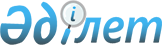 "Халықаралық тұрақты емес ұшуды орындауға рұқсаттар беру және оны беруден бас тарту негіздерінің қағидаларын бекіту туралы" Қазақстан Республикасы Көлік және коммуникация министрінің міндетін атқарушысының 2010 жылғы 13 тамыздағы № 359 бұйрығына өзгерістер енгізу туралыҚазақстан Республикасы Индустрия және инфрақұрылымдық даму министрінің м.а. 2020 жылғы 8 сәуірдегі № 190 бұйрығы. Қазақстан Республикасының Әділет министрлігінде 2020 жылғы 9 сәуірде № 20350 болып тіркелді
      БҰЙЫРАМЫН:
      1. "Халықаралық тұрақты емес ұшуды орындауға рұқсаттар беру және оны беруден бас тарту негіздерінің қағидаларын бекіту туралы" Қазақстан Республикасы Көлік және коммуникация министрінің міндетін атқарушысының 2010 жылғы 13 тамыздағы № 359 бұйрығына (Қазақстан Республикасы Нормативтік құқықтық актілерді мемлекеттік тіркеу тізілімінде № 6463 болып тіркелген, 2010 жылғы 8 қыркүйекте Нормативтік құқықтық актілердің эталондық бақылау банкінде жарияланған) мынадай өзгерістер енгізілсін:
      тақырып мынадай редакцияда жазылсын:
      "Қазақстан Республикасының әуе кеңістігін пайдалану және авиация қызметі туралы" 2010 жылғы 15 шілдедегі Қазақстан Республикасының Заңы 14-бабының 1-тармағының 12) тармақшасына және "Мемлекеттік көрсетілетін қызметтер туралы" 2013 жылғы 15 сәуірдегі Қазақстан Республикасының Заңы 10-бабының 1) тармақшасына сәйкес, жолаушылардың, багаждың және жүктердің тасымалдарын жүзеге асыру үшін халықаралық тұрақты емес ұшуларды орындауға рұқсаттар беру және беруден бас тарту тәртібін анықтау мақсатында БҰЙЫРАМЫН:";
      Көрсетілген бұйрықпен бекітілген Халықаралық тұрақты емес ұшулырды орындауға рұқсаттар беру және оны беруден бас тарту негіздерінің қағидалары осы бұйрыққа қосымшаға сәйкес редакцияда жазылсын.
      2. Қазақстан Республикасы Индустрия және инфрақұрылымдық даму министрлігінің Азаматтық авиация комитеті заңнамада белгіленген тәртіппен:
      1) осы бұйрықты Қазақстан Республикасы Әділет министрлігінде мемлекеттік тіркеуді;
      2) осы бұйрықты Қазақстан Республикасы Индустрия және инфрақұрылымық даму министрлігінің интернет-ресурсында орналастыруды қамтамасыз етсін.
      3. Осы бұйрықтың орындалуын бақылау жетекшілік ететін Қазақстан Республикасының Индустрия және инфрақұрылымдық даму вице-министріне жүктелсін.
      4. Осы бұйрық алғашқы ресми жарияланған күнінен кейін күнтізбелік он күн өткен соң қолданысқа енгізіледі.
      "КЕЛІСІЛДІ"
      Қазақстан Республикасының
      Цифрлық даму, инновациялар 
      және аэроғарыш өнеркәсібі министрлігі Халықаралық тұрақты емес ұшуды орындауға рұқсаттар беру және оны беруден бас тарту негіздерінің қағидалары 1-тарау. Жалпы ережелер
      1. Халықаралық тұрақты емес ұшуды орындауға рұқсаттар беру және оны беруден бас тарту негіздерінің қағидалары (бұдан әрі - Қағидалар) "Қазақстан Республикасының әуе кеңістігін пайдалану және авиация қызметі туралы" 2010 жылғы 15 шілдедегі Қазақстан Республикасының Заңы 14-бабының 1-тармағының 12) тармақшасына және "Мемлекеттік көрсетілетін қызметтер туралы" 2013 жылғы 15 сәуірдегі Қазақстан Республикасының Заңы 10-бабының 1) тармақшасына сәйкес әзірленді және халықаралық тұрақты емес ұшуларды орындауға арналған рұқсаттарды беру және "Халықаралық тұрақты емес ұшуларды орындауға арналған рұқсаттарды беру" мемлекеттік қызметін көрсету тәртібін айқындайды.
      2. Осы Қағидада мынадай ұғымдар мен терминдер пайдаланылады:
      1) авиациялық маршрут (авиамаршрут) - авиатасымалдар пункттері арасындағы олардың үстінен әуе қатынасы жүзеге асырылатын жер бетiнiң географиялық сипаттамасы немесе географиялық сипаттамаларының комбинациясы. Ауданында ұшу/бару әуеайлағы орналасқан аудандардағы елді мекендер авиатасымалдар пункттері болып табылады;
      2) жүк құжаттамасы - жүкті тасымалдау шарттары, жөнелтілетін салмақ, жөнелту және тағайындау пункттері көрсетілген тасымалдаушының маршруты бойынша жүкті тасымалдаудағы жүкті жөнелтуші мен тасымалдаушының арасындағы келісімшартты растау үшін қолданылатын, алдын ала сәйкестендіріліп басылған тасымалдаушының құжаты. Нақты рейс орындайтын әуе кемесінің бортына жүкті тиеуді жүзеге асыратын кез келген қону пункті (алғашқы немесе маршруттағы) жөнелту пункті болып табылады, ал жүкті түсіретін бірінші тиісті пункт белгіленген пункт болып табылады (тасымал қай жерде басталғанына және соңында бұл тасымал жүк қағазына сәйкес қайда аяқталатына байланысты емес);
      3) шартты авиабағыт - авиабағыт куәлігі бар Қазақстан Республикасының тағайындалған тасымалдаушылары тұрақты ұшулар орындайтын халықаралық авиамаршрут;
      4) көмек көрсетуге арналған тасымалдар - табиғи апат немесе төтенше жағдайларда (апат, эпидемия және т.б.) көмек көрсету мақсатында персоналды және керек-жарақтарды тасымалдау үшін гуманитарлық мақсатта орындалатын тұрақты емес рейстер, санитарлық рейстер, сондай-ақ, қалпына келтіру апаттық-құтқару жұмыстарын жүргізуге байланысты жасалатын ұшулар;
      5) туристік чартерлі рейс - тұрақты емес рейс болып табылады және ол авиакомпаниямен фрахталау туралы шарт негізінде туроператордың (фрахта алушының) өтінімі бойынша құрылады, осыған сәйкес фрахта беруші фрахта алушыға бір немесе бірнеше рейсте шарттық желілер бойынша жолаушыларды, жүкті және багажды тасымалдауға арналған бір немесе бірнеше әуе кеменің толық немесе жартылай сыйымдылығын төлеуі тиіс;
      6) жеке мақсатында немесе қызметтік сапардағы чартерлік рейс - бұл жолаушыларды және/немесе жүкті тасымалдау үшін өз мақсатында жеке немесе заңды тұлғамен тығыз байланыста болатын және тура немесе қосымша жеке немесе заңды тұлғаларға бөлінбейтін шығыстары толығымен осы жеке немесе заңды тұлғамен жабылатын, тұрақты рейс емес;
      7) чартерлік жүк рейстер бағдарламасы - бір ғана пайдаланушының әуе кемелерімен бір бағыт бойынша жүйелі орындалатын тұрақты емес жүк авиатасымалдары;
      8) тұрақты емес ұшуларды біржақты орындау - қазақстандық авиакомпаниялар отыз күнде екіден аз жиілікпен тұрақты емес ұшуларды орындайтын авиациялық маршруттар бойынша жолаушыларды және/немесе жүкті коммерциялық тасымалдау мақсатында азаматтық әуе кемелерінің шетел пайдаланушыларының тұрақты емес ұшуларын орындауы.
      3. "Халықаралық тұрақты емес ұшуларды орындауға арналған рұқсаттарды беру" мемлекеттік қызметі (бұдан әрі - мемлекеттік қызмет) Қазақстан Республикасы Индустрия және инфрақұрылымдық даму министрлігінің Азаматтық авиация комитетімен (бұдан әрі - көрсетілетін қызмет беруші) көрсетіледі. 2-тарау. Қазақстандық пайдаланушыларын азаматтық әуе кемелерімен халықаралық тұрақты емес ұшуларды орындауға арналған шарттары және келісу тәртібі
      4. Көрсетілетін қызмет берушінің келісімінсіз шет мемлекеттердің әскери құралымдарын, қару-жарағын және әскери техникасын, сондай-ақ екіұдай мақсаттағы өнімдерді тасымалдау үшін азаматтық әуе кемесін пайдаланушының халықаралық ұшуына жол берілмейді. Көрсетілетін қызмет беруші өз кезегінде осы ұшуды сыртқы саяси қызметті жүзеге асыратын органмен оның құзыреті шегінде келісуді жүзеге асырады.
      5. Көрсетілетін қызмет беруші шет мемлекеттердің әскери құралымдарын, қару-жарағын және әскери техникасын, сондай-ақ екі мақсатқа арналған өнімдерді тасымалдау үшін азаматтық әуе кемесінің қазақстандық пайдаланушыларының халықаралық ұшуын жүзеге асыруды азаматтық әуе кемесінің қазақстандық пайдаланушысының немесе оның өкілінің Азаматтық авиация комитетіне жіберген өтінімнің негізінде келіседі, онда мынадай деректер болуы тиіс:
      пайдаланушының атауы;
      Халықаралық азаматтық авиация ұйымы (бұдан әрі - ХААҰ) үш әріпті коды және рейс нөмірі;
      ұшу күні;
      әуе кемесінің үлгісі;
      ұшудың толық авиабағыты;
      фрахта ұйымының атауы көрсетілген ұшу мақсаты және тасымалданатын жүктің тізбесі;
      жіберуші жақ және (немесе) жүк жөнелтуші (толық атауы, мекен жайы, телефоны);
      қарсы алушы жақ және (немесе) жүк қабылдаушы (толық атауы, мекен жайы, телефон);
      лауазымдық тұлғаның қолы.
      6. Қазақстандық пайдаланушы немесе оның уәкілетті өкілі келісу үшін жолдаған өтінімді Қазақстан Республикасының аэронавигациялық ақпарат жинағында (АІР) жарияланған (бұдан әрі - аэронавигациялық ақпарат жинағында) белгіленген арналар бойынша Азаматтық авиация комитетіне ұшуды орындау күніне дейін отыз жұмыс күнінен кешіктірмей ұсынуы тиіс. 3-тарау. Қазақстан Республикасының әуе кеңістігінде шетел пайдаланушылары азаматтық әуе кемелерінің халықаралық тұрақты емес ұшуларды орындауына рұқсаттарды берудің талаптары мен тәртібі
      7. Заңды және жеке тұлғалар (бұдан әрі - қызмет алушы) мемлекеттік қызметті алу үшін қызмет берушіге аэронавигациялық ұйымына аэронавигациялық ақпарат жинағында жарияланған байланыс арналары бойынша ұсынады:
      1) осы Қағидаларға 1-қосымшаға сәйкес халықаралық тұрақты емес ұшуларды орындауға арналған рұқсатты алуға өтінімді (бұдан әрі - өтінім):
      2) пайдаланушы куәлігінің (болған жағдайда) электронды көшірмесі;
      3) әуе кемесінің тіркелгені туралы куәліктің электронды көшірмесі;
      4) әуе кемесінің ұшу жарамдылығы туралы куәліктің электронды көшірмесі;
      5) үшінші тұлғалар алдындағы азаматтық жауапкершіліктің сақтандыру полисінің электронды көшірмесі;
      6) жүк құжаттамасының (Азаматтық авиация комитетінің жеке сұрау салуы бойынша беріледі) электронды көшірмесі.
      Біріккен ұлттар ұйымы тізімі бойынша жіктелуі көрсетіліп, тізбесі "Әуеде қауіпті жүктерді қауіпсіз тасымалдау жөніндегі техникалық нұсқаулар" ХААҰ Doc. 9284-AN/905 басылымымен анықталған бортында қауіпті жүкпен тұрақты емес ұшуды жүзеге асырудың өтінімін берген кезде қызмет алушы қосымша төменде көрсетілген құжаттардың электронды көшірмелерін ұсынады:
      әуеде қауіпті жүктерді тасымалдаумен байланысты қызметті жүзеге асыру құқығы бар пайдаланушы сертификатын;
      ХААҰ-ның белгіленген нормалары мен ережелеріне сәйкес жүктің байлануы және таңбалануы туралы пайдаланушының немесе жүк жөнелтушінің кепілдік хаты.
      Азаматтық әуе кемелерін шетелдік пайдаланушыларының туристік чартерлік рейстері үшін мақсаты Қазақстан Республикасының азаматтарын тасымалдау болып табылатын, өтінімде көрсетілген белгіленген байланыс арналары арқылы рейсті жалға алу туроператорлық қызмет көрсетуге лицензияның электронды көшірмесін беруі қажет.
      8. Мемлекеттік қызметті көрсету үшін негізгі талаптардың тізімі, соның ішінде рәсімнің сипаттамасы, көрсетудің нысаны, мазмұны және нәтижесі, сонымен қатар мемлекеттік қызметті көрсетудің ерекшеліктерін ескеретін басқа да ақпарат осы Қағидаларға 2-қосымшаға сәйкес "Халықаралық тұрақты емес ұшуларды орындауға арналған рұқсаттарды беру" мемлекеттік қызметінің стандартында (бұдан әрі - стандарт) мазмұндалған.
      9. Көрсетілетін қызметті беруші стандарттың 7 тармағында құжаттарды олардың келген күні тіркеуді жүзеге асырады.
      Көрсетілетін қызмет берушінің жауапты қызметкері өтінімді тіркеген мезеттен бастап 2 (екі) жұмыс күн ішінде осы қағидалардың 6 тармағында көрсетілген ұсынылған құжаттардың толықтығын тексереді.
      Көрсетулетін қызмет алушы толық емес құжаттар топтамасын ұсынған жағдайда, көрсетілетін қызмет беруші осы тармақтың екінші бөлігінде көрсетілген мерзімде, өтінімді қарастырудан дәлелді бас тарту бойынша жауап қайтарады.
      Көрсетілетін қызмет берушінің өтінімді қабылдау бойынша дәлелді бас тартуы көрстілетін қызмет алушыға аэронавигациялық ақпарат жинағында жарияланған белгіленген арналар арқылы жіберіледі.
      10. Құжаттарды қарау мен мемлекеттік қызметті көрсетудің нәтижесін ұсыну мерзімі 5 (бес) жұмыс күнді құрайды.
      11. Көрсетілетін қызмет беруші тиісті өтінімі бойынша өтінімнің дұрыс рәсімделуін және берілген құжаттардың осы Қағиданың 7-тармағында сәйкес толық болуын тексереді, қажет болған жағдайда Қазақстан Республикасының әуежайларымен қону, ұшу, әуе кемесін қабылдау және қызмет көрсету шарттарын, метеорологиялық қамтамасыз ету, сондай-ақ аэронавигация ұйымы Қазақстан Республикасының әуе кеңістігінде әуе кемесіне аэронавигациялық қызмет көрсетудің төлем шарттарын жүргізеді.
      12. Көрсетілетін қызметті алушы осы Қағидалардың 7-тармағында көрсетілген толық құжаттардың топтамасын ұсынған жағдайда, көрсетілетін қызмет беруші, 3 (үш) жұмыс күн ішінде өтінімді осы Қағидалардың талаптарына сәйкестігіне тексереді, оң қорытынды болған кезде осы қағидаларға 3-қосымшадағы нысанға сәйкес Халықаралық тұрақты емес ұшуларды орындауға арналған рұқсатты рәсімдейді және аэронавигациялық ақпарат жинағында жарияланған байланыс арналары арқылы жолдайды, не кері қорытынды болған кезде көрсетілетін қызметті алушыға мемлекеттік қызметті көрсетуден дәлелді бас тарту туралы жауап қайтарады.
      13. Мемлекеттік қызметті көрсетуден бас тарту негіздері болып келесі саналады:
      1) көрсетілетін қызметті алушының мемлекеттік көрсетілетін қызметті алу үшін ұсынған құжаттардың және (немесе) олардағы деректердің (мәліметтердің) анық еместігін анықтау;
      2) көрсетілетін қызметті алушының және (немесе) мемлекеттік қызмет көрсету үшін қажетті ұсынылған материалдардың, объектілердің, деректердің және мәліметтердің осы Қағидалардың талаптарға сәйкес келмеуі.
      14. Көрсетілетін қызметті беруші мемлекеттік қызмет көрсету сатысы туралы деректерді мемлекеттік қызметтер көрсету мониторингінің ақпараттық жүйесіне енгізуді қамтамасыз етеді.
      Рұқсаттар мен хабарламалардың мемлекеттік ақпараттық жүйесі арқылы мемлекеттік қызметті көрсету кезінде мемлекеттік қызметті көрсету сатысы туралы деректер мемлекеттік қызметтерді көрсету мониторингінің ақпараттық жүйесіне автоматты режимде келіп түседі. 
      15. Халықаралық тұрақты емес ұшуларды орындауға арналған рұқсат көрсетілетін қызмет алушыға оның әрекет ету күнінен бастап 72 сағат мерзімге беріледі.
      16. Көрсетілетін қызметті берушінің құрылымдық бөлімшелері қызметкерлерінің шешімдеріне, әрекеттеріне (әрекетсіздіктеріне) шағым көрсетілетін қызметті беруші басшысының атына және (немесе) Қазақстан Республикасының заңнамасына сәйкес мемлекеттік қызметтер көрсету сапасын бағалау және бақылау жөніндегі уәкілетті органға берілуі мүмкін.
      Көрсетілетін қызметті берушінің атына келіп түскен өтініш берушінің шағымы Заңның 25-бабы 3-тармағының 2) тармақшасына сәйкес тіркелген күнінен бастап бес жұмыс күні ішінде қаралуға жатады.
      Мемлекеттік қызметтер көрсету сапасын бағалау және бақылау жөніндегі уәкілетті органның атына келіп түскен өтініш берушінің шағымы тіркелген күнінен бастап он бес жұмыс күні ішінде қаралуға жатады.
      17. Көрсетілетін қызметті беруші көрсетілетін қызметті алушының шешімі нәтижелерімен келіспеген жағдайда, сот тәртібінде шағымдана алады.
      18. Мемлекеттік қызметті алу шарттары:
      1) келісілген авиабағыт бойынша халықаралық тұрақты емес ұшуларды орындауға өтінім беру, тұрақты емес ұшулардың келесі түрлерін қоспағанда:
      көмек көрсету үшін тасымалдауды;
      жеке мақсаттарында немесе қызметтік сапарда пайдалану чартерлік рейстерді;
      салон түріндегі әуе кемелерінде орындалатын бір жолғы ұшуларға жол берілмейді;
      2) жеке мақсаттардағы немесе қызметтік сапарда не көмек көрсету үшін орындалатын тасымалдарды қоспағанда, егер пайдаланушысы үшінші мемлекетте тіркелген әуе кемесінде бағыты бойынша басқа бір мемлекеттен Қазақстан Республикасына жолаушыларды коммерциялық тасымалдау мақсатында тұрақты емес ұшу жоспарланса және Қазақстан Республикасы қатысушы болып табылатын халықаралық шарттардағы ережелерде мұндай ұшуларды орындау құқығы көрсетілмеген жағдайда тұрақты емес рейс орындауға жол берілмейді;
      3) егер шетелдік пайдаланушының азаматтық әуе кемесінің чартерлі рейсі Қазақстан Республикасының аумағында құралатын жолаушылар тобын коммерциялық тасымалдаумен байланысты жоспарланатын болса, мыналарды қоспағанда:
      Қазақстан Республикасының мемлекеттік органдарының күзетілудегі және басқа да лауазымдық тұлғаларды тасымалдауды;
      көмек көрсетуге арналған тасымалдауларды;
      жеке мақсаттардағы немесе қызметтік сапардағы чартерлі рейстерді;
      Қазақстан Республикасының авиациялық билік органдары мен шет мемлекеттің авиациялық билік органдары арасындағы жазба уағдаластықтар шеңберінде орындалатын ұшуларды;
      қазақстандық авиакомпаниялардың чартерлік ұшуларды орындау мүмкіндігі болмаған жағдайда;
      шетелдік авиакомпания Қазақстан Республикасының авиакомпанияларына шектеулер бар мемлекеттерге чартерлік рейсті орындау өтінімін берген жағдайда, тұрақты емес рейс орындауға жол берілмейді;
      4) көмек көрсету және жеке мақсаттардағы немесе қызметтік сапарлар үшін чартерлік рейстерді орындауды қоспағанда, егер пайдаланушысы үшінші мемлекетте тіркелген әуе кемесінде бағыты бойынша басқа бір мемлекеттен Қазақстан Республикасына жолаушыларды коммерциялық тасымалдау мақсатында тұрақты емес ұшу жоспарланса және Қазақстан Республикасы қатысушы болып табылатын халықаралық шарттардағы ережелерде мұндай ұшуларды орындау құқығы көрсетілмеген жағдайда тұрақты емес рейс орындауға жол берілмейді;
      5) көмек көрсету немесе жеке мақсатында орындау үшін тасымалдауды немесе Чартерлік рейсті қоспағанда егер шетелдік пайдаланушы әуе кемесінің тұрақты емес ұшуы Қазақстан Республикасының аумағында орналасқан пункттер арасында жолаушыларды/жүкті коммерциялық тасымалдау мақсатында жүзеге асырылса және мұндай рейсті орындау құқығы Қазақстан Республикасы Қатысушы болып табылатын халықаралық шарттың ережелерінде көзделмеген болса тұрақты емес рейс орындауға жол берілмейді;
      6) бірнеше өзара байланысты халықаралық тұрақты емес ұшудың (төрт және одан да көп ұшулар) серияларын орындау үшін өтінім бірінші ұшуды орындауға дейінгі 5 (бес) жұмыс күнінен кешіктірмей түсуі қажет;
      7) егер шетел пайдаланушысы және оның өкілі бір күнде бір рейсті орындауға өтінім берген болса, рұқсаттар пайдаланушыдан алынған өтінім негізінде беріледі;
      8) өзара байланысты бірнеше тұрақты емес ұшулардың (төрт немесе бес ұшулар) серияларын мемтекеттік қызмет алғашқы ұшу орындаған күннен бастап отыз күнтізбелік күн мерзімге дейін беріледі;
      9) шетелдік пайдаланушының азаматтық әуе кемесінің Қазақстан Республикасының аумағында қалыптастырылатын коммерциялық әуе тасымалына байланысты халықаралық тұрақты емес ұшуларды орындауға мемтекеттік қызмет алты айдан артық емес мерзімге беріледі. 4-тарау. Рұқсатты рәсімдеу және олардың мүдделі ұйымдарға берілуін қамтамасыз ету
      19. Шетелдік пайдаланушылардың әуе кемелерінде тұрақты емес ұшуларды орындауға рұқсат беру осы Қағидаға 3-қосымшаға сәйкес ресімделеді және оны Азаматтық авиация комитетінің төрағасы немесе оның орынбасары, басқарма бастығы бекітеді.
      Рұқсат нөмірі осы Қағидаға 4-қосымшаға сәйкес әуе кемесін пайдаланушының тіркеу мемлекетінің реттік кодын иелену арқылы, авиациялық әкімшіліктің ағылшын тіліндегі аббревиатурасынан, рұқсаттың реттік нөмірінен және берілген күнінен құралады.
      20. Бекітілген рұқсат орнатылған байланыс арналары бойынша өтінім берушінің мекен жайына, сондай-ақ "Қазаэронавигация" РМК және ұшу/қону әуежайларына жіберіледі.
      Пайдаланушының немесе оның өкілінің өтініші бойынша рұқсат қосымша ағылшын тілінде рәсімделеді. 5-тарау. Қонбай орындалатын ұшуды орындауға алдын ала хабарлама беру тәртібі
      20-1. Қазақстан Республикасының әуе кеңістігінде шетел пайдаланушылары азаматтық әуе кемелерінің халықаралық тұрақты емес Қазақстан Республикасы аумағында қонуды жүзеге асырмайтын ұшулар әуе қозғалысына қызмет көрсету органдарына ұшуды орындау туралы алдын ала хабарламаны ұсынған кезде орындалады.
      20-2. Қонуды жүзеге асырмайтын ұшуларды орындау туралы алдын ала хабарлама ұшуды орындау күніне дейін 1 күннен кешіктірмей Қазақстан Республикасының аэронавигациялық ұйымына аэронавигациялық ақпарат құжаттарында жарияланған белгіленген байланыс арналары бойынша жіберіледі.
      20-3. Ұшуларды орындау туралы алдын ала хабарлама мынадай деректерді қамтиды:
      пайдаланушының атауы, толық пошталық мекенжайы және байланыс деректері;
      ИКАО коды және рейс нөмірі;
      әуе кемесінің типі және тіркеу нөмірі;
      әуе кемесінің ең ауыр ұшу салмағы;
      әуе кемесінің тіркелген мемлекеті;
      ұшу мақсаты;
      Қазақстан Республикасының аумағы бойынша ұшу бағытындағы әуе трассаларын, Қазақстан Республикасының әуе кеңістігіне/кеңістігінен кіру/шығу нүктелерін көрсете отырып, әуе кемесі қозғалысының күні, толық бағыты және кестесі;
      бортта қауіпті жүктің, әскери құралымдарын, қару-жарағын және әскери техникасының бар болуы;
      аэронавигациялық көрсетілетін қызметтерді төлеудің болжамды нысаны. 6-тарау. Қорытынды ережелер
      21. Халықаралық тұрақты емес (чартерлік) рейстер үшін шетелдік авиакомпаниялары рұқсат алуға беретін құжаттар рейсті орындау күнінен бастап 3 (үш) ай ішінде сақталады.
      22. Халықаралық тұрақты емес (чартерлік) ұшуларды орындауға шетелдік авиакомпанялардан берілетін өтінімдер және халықаралық тұрақты емес (чартерлік) ұшуларға берілген рұқсаттар 1 (бір) жыл ішінде сақталады.
      23. Қонуды жүзеге асырмайтын ұшуларды орындау туралы ұсынылатын алдын ала хабарламалар 1 (бір) жыл ішінде сақталады. Халықаралық тұрақты емес ұшуларды орындауға рұқсат алуға өтінім
      1. Пайдаланушының атауы және толық пошталық мекенжайы: 
      _______________________________________________________________________________.
      2. Халықаралық азаматтық авиация ұйымының (ИКАО) коды және рейс нөмірі: 
      _______________________________________________________________________________. 
      3. Әуе кемесінің типі, тіркеу нөмірі және радио арқылы шақыруы: 
      _______________________________________________________________________________. 
      4. әуе кемесі тіркелген мемлекет: ____________________________________________. 
      5. әуе кемесі командирінің (негізгі және резервтік) тегі, экипаж мүшелерінің саны және 
      олардың азаматтығы: _____________________________________________________________. 
      6. Ұшу мақсаты: 
      _______________________________________________________________________________. 
      7. Жолаушылардың (жүктердің) болуы және олардың саны: ______________________. 
      8. Жолаушыларды (жүктерді) жөнелту және жеткізу пункттері және аралық отырғызу 
      пункттері: ______________________________________________________________________. 
      9. Қазақстан Республикасының аумағы бойынша ұшу бағытындағы әуе трассаларын, 
      Қазақстан Республикасының әуе кеңістігіне (кеңістігінен) кіру (шығу) нүктелерін көрсете 
      отырып, әуе кемесі қозғалысының күні, толық авиамаршруты және кестесі: 
      ________________________________________________________________________________ 
      10. Жүк жөнелтуші (толық атауы, мекенжайы, телефоны): 
      _______________________________________________________________________________. 
      11. Жүкті алушы (толық атауы, мекенжайы, телефоны): 
      _______________________________________________________________________________. 
      12. Навигациялық және байланыс жабдығының типі: ____________________________. 
      13. Бортта шет мемлекеттердің әскери құралымдарының, қару-жарағының және әскери 
      техникасының болуы: ____________________________________________________________. 
      14. Әуежайлар және аэронавигация қызметтері үшін болжамды төлем нысандары: 
      _______________________________________________________________________________. 
      15. Лауазымды адамның қолы, телефоны: ______________________________________. "Халықаралық тұрақты емес ұшуларды орындауға арналған рұқсаттарды беру" мемлекеттік қызметінің стандарты Халықаралық тұрақты емес ұшуларды орындауға арналған рұқсат
      _____ жылғы "___" ___________ № ___ шығыс құжатқа 
      Халықаралық тұрақты емес ұшуды орындауға рұқсат берілді: 
      ________________________________________________________________________________
      ________________________________________________________________________________
      ________________________________________________________________________________
      (рейстер нөмірі, пайдаланушының атауы, әуе кемесінің типі 
      (негізгі және резервтік), 
      ________________________________________________________________________________
      әуе кемесінің тіркеу нөмірі (негізгі және резервтік), ұшудың күні, толық маршруты, 
      ________________________________________________________________________________
      әуе кеңістігіне/нен кіру мен шығудың нүктелері және уақыты) 
      Рұқсат № ______________________ 
      (рұқсттың нөмірі көрсетіледі) 
      Ұшудың мақсаты _______________ 
      Ерекше жағдайлар _________________________________________________________ 
      (әуежайлық пен аэронавигациялық алымдарды төлеудің әдісі мен нысаны көрсетіледі) 
      Уәкілетті органның басшысы 
      __________________________ 
      (қолы) 
      ____ жылғы "____" _____________                        М.О. (болған кезде) Шетел әуе кемелерімен халықаралық тұрақты емес ұшуларға берілетін рұқсаттардағы беру кезінде қолданылатын мемлекеттердің тізбесі және олардың реттік нөмірлері
					© 2012. Қазақстан Республикасы Әділет министрлігінің «Қазақстан Республикасының Заңнама және құқықтық ақпарат институты» ШЖҚ РМК
				
      Қазақстан Республикасы
Индустрия және инфрақұрылымдық
даму министрінің міндетін атқарушы

К. Ускенбаев
Қазақстан Республикасы
Индустрия және
инфрақұрылымдық
даму министрінің
2020 жылғы 8 сәуірдегі
№ 190 бұйрығына қосымшаҚазақстан Республикасы
Көлік және коммуникация
министрінің міндетін
атқарушысының
2010 жылғы 13 тамыздағы
№ 359 бұйрығымен
бекітілгенХалықаралық тұрақты емес
ұшуды орындауға рұқсаттар
беру және оны беруден бас
тарту негіздерінің
қағидаларына
1-қосымшаХалықаралық тұрақты емес
ұшуды орындауға рұқсаттар
беру және оны беруден бас
тарту негіздерінің
қағидаларына
2-қосымша
1
Мемлекеттік қызметтің атауы
Халықаралық тұрақты емес ұшуларды орындауға арналған рұқсаттарды беру
2
Көрсетілетін қызмет берушінің атауы 
Қазақстан Республикасы Индустрия және инфрақұрылымдық даму министрлігінің Азаматтық авиация комитеті
3
Мемлекеттік қызметті ұсыну тәсілдері (қолжетімдік арналары)
Мемлекеттік қызметті көрсетуге өтінімдерді қабылдау көрсетілетін қызмет берушінің кеңсесі немесе аэронавигациялық ақпарат жинағында жарияланған байланыс арналары арқылы жүзеге асырылады
4
Мемлекеттік қызметті көрсету мерзімі
5 (бес) жұмыс күн
5
Мемлекеттік қызметті көрсету нысаны
қағаз 
6
Мемлекеттік қызметтер көрсету нәтижесі
Халықаралық тұрақты емес ұшуларды орындауға арналған рұқсаттарды беру мемлекеттік қызметті көрсетуден дәлелді бас тарту

Қызмет көрсету нысаны: қағаз 
7
Мемлекеттік қызмет көрсету кезінде көрсетілетін қвзмет алушыдан алынатын төлем мөлшері және Қазақстан Республикасының заңнамасында көзделген жағдайларда оны өндіріп алу тәсілдері
тегін 
8
Көрсетілетін қызмет берушінің жұмыс істеу кестесі
Қазақстан Республикасының еңбек заңнамасына сәйкес демалыс (сенбі және жексенбі) және мереке күндерінен басқа, дүйсенбіден бастап жұманы қоса алғанда, сағат 13:00-ден 14:30-ға дейінгі түскі үзіліспен сағат 9:00-ден 18:30-ға дейін
9
Мемлекеттік қызметтер көрсету үшін қажетті құжаттар тізбесі
Мемлекеттік қызметті алу үшін ұсынылады:

1)1) өтінім:

2)2) пайдаланушы куәлігінің (болған жағдайда) электронды көшірмесі;

3)3) әуе кемесінің тіркелгені туралы куәліктің электронды көшірмесі;

4)4) әуе кемесінің ұшу жарамдылығы туралы куәліктің электронды көшірмесі;

5)5) үшінші тұлғалар алдындағы азаматтық жауапкершіліктің сақтандыру полисінің электронды көшірмесі;

6)6) жүк құжаттамасының (Азаматтық авиация комитетінің жеке сұрау салуы бойынша беріледі) электронды көшірмесі.

7)Біріккен ұлттар ұйымы тізімі бойынша жіктелуі көрсетіліп, тізбесі "Әуеде қауіпті жүктерді қауіпсіз тасымалдау жөніндегі техникалық нұсқаулар" ХААҰ Doc. 9284-AN/905 басылымымен анықталған бортында қауіпті жүкпен тұрақты емес ұшуды жүзеге асырудың өтінімін берген кезде қызмет алушы қосымша төменде көрсетілген құжаттардың электронды көшірмелерін ұсынады:

8)әуеде қауіпті жүктерді тасымалдаумен байланысты қызметті жүзеге асыру құқығы бар пайдаланушы сертификатын;

9)ХААҰ-ның белгіленген нормалары мен ережелеріне сәйкес жүктің байлануы және таңбалануы туралы пайдаланушының немесе жүк жөнелтушінің кепілдік хаты.

10)Азаматтық әуе кемелерін шетелдік пайдаланушыларының туристік чартерлік рейстері үшін мақсаты Қазақстан Республикасының азаматтарын тасымалдау болып табылатын, өтінімде көрсетілген белгіленген байланыс арналары арқылы рейсті жалға алу туроператорлық қызмет көрсетуге лицензияның электронды көшірмесін беруі қажет.
10
Қазақстан Республикасының заңнамасында бекітілген мемлекеттік қызметті көрсетуден бас тартуға негіздемелер
Мемлекеттік қызметті көрсетуден бас тарту кезінде қызмет беруші көрсетілетін қвзмет алушыға бас тарту себебі көрсетілен жауапты жолдайды:

1) көрсетілетін қызметті алушының мемлекеттік көрсетілетін қызметті алу үшін ұсынған құжаттардың және (немесе) олардағы деректердің (мәліметтердің) анық еместігін анықтау;

2) көрсетілетін қызметті алушының және (немесе) мемлекеттік қызмет көрсету үшін қажетті ұсынылған материалдардың, объектілердің, деректердің және мәліметтердің осы Қағидалардың талаптарға сәйкес келмеуі.
11
Мемлекеттік қызметтерді көрсету ерекшеліктерін ескере отырып,

Электронды нысан мен Мемлекеттік корпорация арқылы қоса алғанда басқа да талаптар
12. Мемлекеттiк қызметтi көрсету орындарының мекенжайлары көрсетiлетiн қызметтi берушiнiң www.miid.gov.kz ("Азаматтық авиация комитетi" бөлiмiнiң "Мемлекеттiк көрсетiлетiн қызметтер" кiшi бөлiмiнде) интернет-ресурсында орналастырылған.

13. Көрсетiлетiн қызметтi алушының порталдың "жеке кабинетi", сондай-ақ мемлекеттiк қызметтердi көрсету мәселелерi жөнiндегi бiрыңғай байланыс орталығы арқылы қашықтықтан қол жеткiзу режимiнде мемлекеттiк қызметтi көрсету тәртiбi және мәртебесi туралы ақпаратты алу мүмкiндiгi бар.

14. Мемлекеттiк қызметтi көрсету мәселелерi бойынша анықтама қызметтерiнiң байланыс телефондары: 8 (7172) 24 07 49, 24 12 91, мемлекеттiк қызметтердi көрсету мәселелерi жөнiндегi бiрыңғай байланыс орталығы: 1414.Халықаралық тұрақты емес
ұшуды орындауға рұқсаттар
беру және оны беруден бас
тарту негіздерінің
қағидаларына
3-қосымшаХалықаралық тұрақты емес
ұшуды орындауға рұқсаттар
беру және оны беруден бас
тарту негіздерінің
қағидаларына
4-қосымша
код
Мемлекет
код
Мемлекет
код
Мемлекет
001
Аустралия
067
Камбоджа
133
Румыния
002
Аустрия
068
Камерун
134
Сальвадор
003
Әзербайжан
069
Канада
135
Самоа
004
Албания
070
Қатар
136
Сан-Марино
005
Алжир
071
Кения
137
Сан-Томе және Принсипи
006
Ангола
072
Кипр
138
Сауд Арабия
007
Андорра
073
Кирибати
139
Свазиленд
008
Антигуа және Барбуда
074
Қытай
140
Сейшел Аралдары
009
Аргентина
075
Колумбия
141
Сенегал
010
Армения
076
Комора Аралдары
142
Сент-Винсент және Гренадины
011
Ауғанстан
077
Конго
143
Сент-Китс және Невис
012
Багама Аралдары
078
Солтүстік Корея
144
Сент-Люсия
013
Бангладеш
079
Коста-Рика
145
Сербия
014
Барбадос
080
Кот-д'Ивуар
146
Сингапур
015
Бахрейн
081
Куба
147
Сирия
016
Беларусь
082
Кувейт
148
Словакия
017
Белиз
083
Қырғызстан
149
Словения
018
Бельгия
084
Лаос
150
Ұлыбритания
019
Бенин
085
Латвия
151
Америка Құрама Штаттары
020
Болгария
086
Лесото
152
Соломон Аралдары
021
Боливия
087
Либерия
153
Сомали
022
Босния және Герцеговина
088
Ливан
154
Судан
023
Ботсвана
089
Ливия
155
Суринам
024
Бразилия
090
Литва
156
Сьерра-Леоне
025
Бруней
091
Люксембург
157
Тәжікстан
026
Буркина-Фасо
092
Маврикий
158
Таиланд
027
Бурунди
093
Мавритания
159
Тимор-Лешти
028
Бутан
094
Мадагаскар
160
Того
029
Македония
095
Малави
161
Тонга
030
Вануату
096
Малайзия
162
Тринидад және Тобаго
031
Мажарстан
097
Мали
163
Тунис
032
Венесуэла
098
Мальдивтер
164
Түрікменстан
033
Вьетнам
099
Мальта
165
Түркия
034
Габон
100
Марокко
166
Уганда
035
Гаити
101
Маршаллов Аралдары
167
Өзбекстан
036
Гайана
102
Мексика
168
Украина
037
Гамбия
103
Микронезия (Федеративті Штаттары)
169
Уругвай
038
Гана
104
Мозамбик
170
Фиджи
039
Гватемала
105
Монако
171
Филиппиндер
040
Гвинея
106
Моңғолия
172
Финляндия
041
Гвинея-Бисау
107
Мьянма
173
Франция
042
Германия
108
Намибия
174
Хорватия
043
Гондурас
109
Науру
175
Орталық Африка Республикасы
044
Гренада
110
Непал
176
Чад
045
Грекия
111
Нигер
177
Черногория
046
Грузия
112
Нигерия
178
Чехия
047
Гонконг
113
Нидерланды
179
Чили
048
Дания
114
Никарагуа
180
Швейцария
049
Конго
115
Жаңа Зеландия
181
Швеция
050
Джибути
116
Норвегия
182
Шри-Ланка
051
Доминикан
117
Танзания
183
Эквадор
052
Мысыр
118
Біріккен Араб Әмірліктері
184
Экваторлық Гвинея
053
Замбия
119
Оман
185
Эритрея
054
Зимбабве
120
Кука Аралдары
186
Эстония
055
Израиль
121
Пәкістан
187
Эфиопия
056
Үндістан
122
Палау
188
Оңтүстік Африка
057
Индонезия
123
Панама
189
Оңтүстік Судан
058
Иордания
124
Папуа-Жаңа Гвинея
190
Ямайка
059
Ирак
125
Парагвай
191
Жапония
060
Иран
126
Перу
061
Ирландия
127
Польша
062
Исландия
128
Португалия
063
Испания
129
Оңтүстік Корея
064
Италия
130
Молдова
065
Кабо-Верде
131
Ресей
066
Йемен
132
Руанда